ACI/673/03-2023Acidolac Baby 1,5 g x 10 sasz.ACIDOLAC BABY PRZYJACIEL BRZUSZKA TWOJEGO MALUSZKA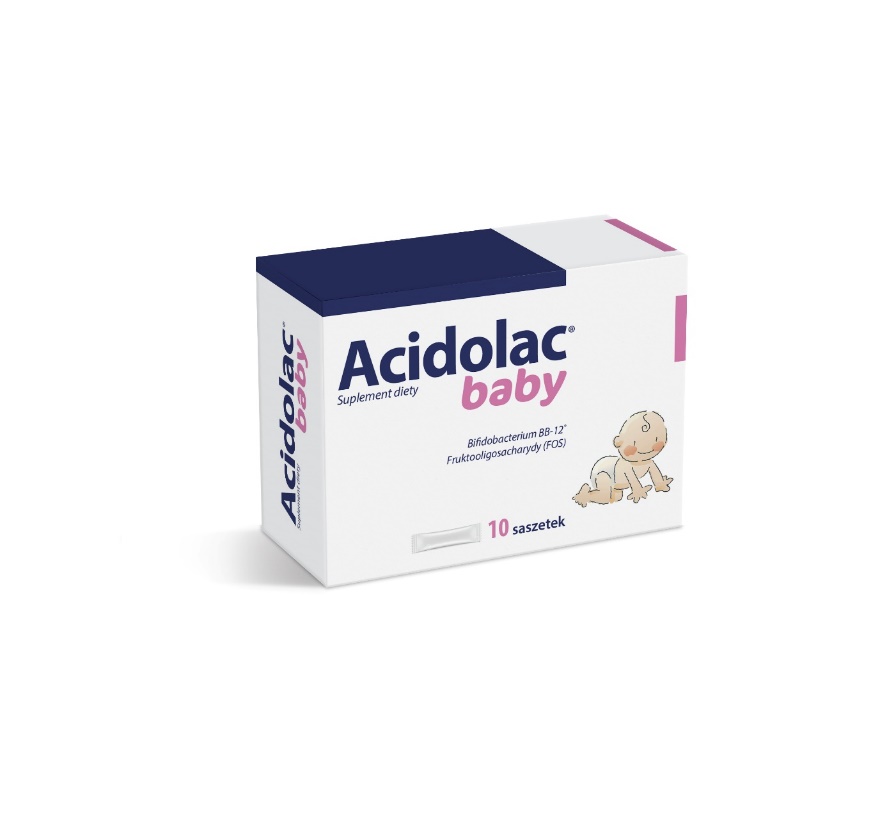 Acidolac® Baby suplement diety to preparat łączący w składzie szczep bakterii kwasu mlekowego Bifidobacterium BB-12® i fruktooligosacharydy (FOS). Połączenie tych składników ułatwia zasiedlanie jelit przez bakterie kwasu mlekowego i wydłuża czas ich przeżycia.Acidolac® Baby suplement diety można stosować w trakcie i po antybiotykoterapii w celu uzupełnienia mikrobioty jelitowej (flory bakteryjnej jelit). Można stosować także w podróży ze zmianą strefy klimatycznej, kiedy w przewodzie pokarmowym dochodzi do zmian w składzie mikroflory.Składniki: 1 saszetka zawiera 4 mld (4x109 CFU) liofilizowanego szczepu bakterii Bifidobacterium BB-12® i 0,5 g fruktooligosacharydów (FOS).Zalecane spożycie: Niemowlęta i dzieci: 1-2 saszetki/dobę. Zawartość saszetki podawać bezpośrednio do jamy ustnej lub po uprzednim rozpuszczeniu w płynie o temperaturze maksymalnie 37C. W przypadku dzieci karmionych piersią zawartość saszetki można rozpuścić w ściągniętym mleku matki. Preparat należy spożyć bezpośrednio po przygotowaniu.Produkt nie zawiera białka mleka krowiego i laktozy i może być podawany osobom, które nie tolerują tych składników.Bezpieczeństwo stosowania:Nie należy przekraczać zalecanej porcji do spożycia w ciągu dnia. Zrównoważona i zróżnicowana dieta oraz zdrowy styl życia są podstawą zapewnienia prawidłowego funkcjonowania organizmu. Suplement diety nie może być stosowany jako substytut zróżnicowanej diety. Nie stosować u osób uczulonych na którykolwiek ze składników produktu.*Colony Forming Unit - jednostka tworząca kolonię bakteriiPodmiot odpowiedzialny za informację:Zakłady Farmaceutyczne POLPHARMA S.A.ul. Pelplińska 1983-200 Starogard Gdański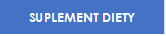 